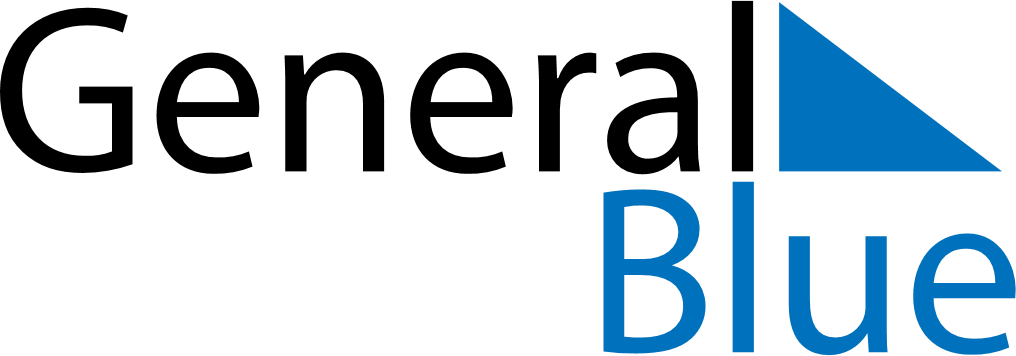 July 2024July 2024July 2024July 2024July 2024July 2024Tari, Hela, Papua New GuineaTari, Hela, Papua New GuineaTari, Hela, Papua New GuineaTari, Hela, Papua New GuineaTari, Hela, Papua New GuineaTari, Hela, Papua New GuineaSunday Monday Tuesday Wednesday Thursday Friday Saturday 1 2 3 4 5 6 Sunrise: 6:38 AM Sunset: 6:25 PM Daylight: 11 hours and 47 minutes. Sunrise: 6:38 AM Sunset: 6:25 PM Daylight: 11 hours and 47 minutes. Sunrise: 6:38 AM Sunset: 6:26 PM Daylight: 11 hours and 47 minutes. Sunrise: 6:38 AM Sunset: 6:26 PM Daylight: 11 hours and 47 minutes. Sunrise: 6:39 AM Sunset: 6:26 PM Daylight: 11 hours and 47 minutes. Sunrise: 6:39 AM Sunset: 6:26 PM Daylight: 11 hours and 47 minutes. 7 8 9 10 11 12 13 Sunrise: 6:39 AM Sunset: 6:27 PM Daylight: 11 hours and 47 minutes. Sunrise: 6:39 AM Sunset: 6:27 PM Daylight: 11 hours and 47 minutes. Sunrise: 6:39 AM Sunset: 6:27 PM Daylight: 11 hours and 47 minutes. Sunrise: 6:39 AM Sunset: 6:27 PM Daylight: 11 hours and 48 minutes. Sunrise: 6:39 AM Sunset: 6:27 PM Daylight: 11 hours and 48 minutes. Sunrise: 6:39 AM Sunset: 6:28 PM Daylight: 11 hours and 48 minutes. Sunrise: 6:39 AM Sunset: 6:28 PM Daylight: 11 hours and 48 minutes. 14 15 16 17 18 19 20 Sunrise: 6:39 AM Sunset: 6:28 PM Daylight: 11 hours and 48 minutes. Sunrise: 6:39 AM Sunset: 6:28 PM Daylight: 11 hours and 48 minutes. Sunrise: 6:39 AM Sunset: 6:28 PM Daylight: 11 hours and 48 minutes. Sunrise: 6:39 AM Sunset: 6:28 PM Daylight: 11 hours and 49 minutes. Sunrise: 6:39 AM Sunset: 6:29 PM Daylight: 11 hours and 49 minutes. Sunrise: 6:39 AM Sunset: 6:29 PM Daylight: 11 hours and 49 minutes. Sunrise: 6:39 AM Sunset: 6:29 PM Daylight: 11 hours and 49 minutes. 21 22 23 24 25 26 27 Sunrise: 6:39 AM Sunset: 6:29 PM Daylight: 11 hours and 49 minutes. Sunrise: 6:39 AM Sunset: 6:29 PM Daylight: 11 hours and 49 minutes. Sunrise: 6:39 AM Sunset: 6:29 PM Daylight: 11 hours and 50 minutes. Sunrise: 6:39 AM Sunset: 6:29 PM Daylight: 11 hours and 50 minutes. Sunrise: 6:39 AM Sunset: 6:29 PM Daylight: 11 hours and 50 minutes. Sunrise: 6:39 AM Sunset: 6:30 PM Daylight: 11 hours and 50 minutes. Sunrise: 6:39 AM Sunset: 6:30 PM Daylight: 11 hours and 50 minutes. 28 29 30 31 Sunrise: 6:39 AM Sunset: 6:30 PM Daylight: 11 hours and 51 minutes. Sunrise: 6:39 AM Sunset: 6:30 PM Daylight: 11 hours and 51 minutes. Sunrise: 6:38 AM Sunset: 6:30 PM Daylight: 11 hours and 51 minutes. Sunrise: 6:38 AM Sunset: 6:30 PM Daylight: 11 hours and 51 minutes. 